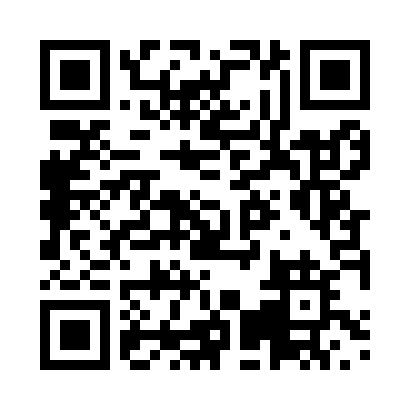 Prayer times for Betamba, CameroonWed 1 May 2024 - Fri 31 May 2024High Latitude Method: NonePrayer Calculation Method: Muslim World LeagueAsar Calculation Method: ShafiPrayer times provided by https://www.salahtimes.comDateDayFajrSunriseDhuhrAsrMaghribIsha1Wed4:516:0212:113:296:197:272Thu4:506:0212:113:306:197:273Fri4:506:0212:113:306:197:274Sat4:506:0212:103:306:197:275Sun4:496:0212:103:316:197:276Mon4:496:0212:103:316:197:277Tue4:496:0112:103:316:197:288Wed4:496:0112:103:316:197:289Thu4:486:0112:103:326:197:2810Fri4:486:0112:103:326:197:2811Sat4:486:0112:103:326:197:2812Sun4:486:0112:103:326:207:2813Mon4:476:0112:103:336:207:2914Tue4:476:0112:103:336:207:2915Wed4:476:0012:103:336:207:2916Thu4:476:0012:103:336:207:2917Fri4:476:0012:103:346:207:2918Sat4:476:0012:103:346:207:3019Sun4:466:0012:103:346:207:3020Mon4:466:0012:103:346:207:3021Tue4:466:0012:103:356:217:3022Wed4:466:0012:103:356:217:3123Thu4:466:0012:113:356:217:3124Fri4:466:0012:113:366:217:3125Sat4:466:0012:113:366:217:3126Sun4:466:0012:113:366:217:3227Mon4:466:0012:113:366:227:3228Tue4:466:0012:113:376:227:3229Wed4:466:0012:113:376:227:3230Thu4:466:0112:113:376:227:3331Fri4:466:0112:123:376:227:33